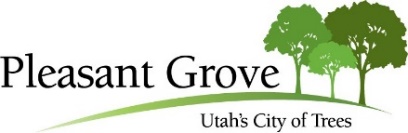 PUBLIC HEARING NOTICENOTCE S HEREBY GVEN that Pleasant Grove City Council will hold a Public Hearing on Tuesday October 4, 2022 at 6:00 p.m. in the Community Room 108 S 100 E, Pleasant Grove, Utah, to consider the following item(s):Public Hearing to consider for adoption an Ordinance to amend City Code Section 10-14- 27-3A: Density of Allowed Uses, by changing the requirement for certain dedicated uses, for buildings, parking areas, drive aisles, and/or outparcel directly fronting Pleasant Grove Boulevard, within a minimum buffer of sixty four feet (64’), only within the Grove Zone District – Boulevard Mixed-Use Overlay. (The Grove Zone District – The Boulevard Mixed-Use Overlay) (McKay Christensen Applicant)Public Hearing to consider for adoption an Ordinance to apply the BMU (Boulevard Mixed Use) Overlay to approximately .7 acres on property currently zoned The Grove Zone – Commercial Sales Subdistrict and CS-2 (Commercial Sales – 2) Zone located at approximately 202 South Pleasant Grove Boulevard. (Sam White Lane Neighborhood)  (Boulevard Development LLC Applicant)For assistance in understanding the above item(s), you may contact Daniel Cardenas at 801-785-6057 or dcardenas@pgcity.orgCERTIFICATE OF POSTING:		I certify that the above notice is posted in three public places (City Hall, Library, and Community Room 108 S 100 E.) within the Pleasant Grove City limits on September 23, 2022. Public Hearing Notice also posted on State (http://pmn.utah.gov) and City (www.plgrove.org) websites. 		/s/Kathy T. Kresser, City Recorder